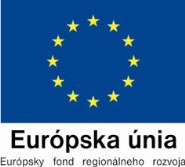 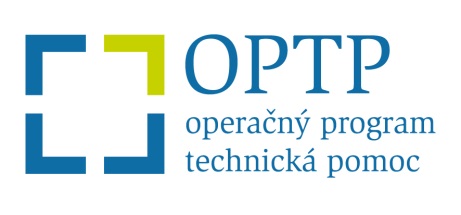 Základné podmienkyVyhlasovateľ súťažeVyhlasovateľom súťaže je Úrad vlády SR, odbor informovanosti a publicity,  Námestie slobody 1, 813 70 Bratislava. Súťaž je implementáciou kľúčových krokov Joint Action Plan -   siedmych  spoločných komunikačných činnostiach. ktoré vzišli z aktivít eurokomisárky pre regionálnu politiku Coriny Creţu a eurokomisárky pre zamestnanosť, sociálne záležitosti, zručnosti a pracovnú mobilitu Marianne Thyssen, z 25. apríla 2017 v Luxemburgu. Videosúťaž o úspechoch kohéznej politiky sa uskutoční na vnútroštátnej úrovni. Účasť je otvorená pre akúkoľvek európsku osobu alebo organizáciu. Komisia a jej zastúpenia v členských štátoch bude spolupracovať s vnútroštátnymi orgánmi na organizovaní súťaže . Víťazi z každého členského štátu budú pozvaní, aby svoje videá prezentovali na Európskom týždni regiónov a miest v Bruseli. Predmet súťažeSúťaž s názvom „Ako pomohli eurofondy môjmu regiónu a mestu 2017“ je určená študentom stredných a vysokých škôl a jej cieľom je zviditeľnenie finančnej pomoci zo štrukturálnych fondov EÚ v regiónoch prostredníctvom originálneho pohľadu študentov formou videospotu. Účastníci súťažeÚčastníkmi súťaže sú študenti stredných a vysokých  škôl na území Slovenskej republiky a to  bez akéhokoľvek obmedzenia.Cieľ súťažeOriginálnou a pre študentov atraktívnou formou zviditeľniť finančnú pomoc zo štrukturálnych fondov EÚ v regiónoch, resp. v ich blízkom okolí, meste, či obci.  Cieľom súťaže je aj podpora tvorivosti mladých ľudí, vytvorenie možnosti prezentovať svoje schopnosti, talent, ale aj mesto či región, z ktorého pochádzajú, kde bývajú, študujú a pod.  PodmienkyKategória VIDEOSPOTSúťaže sa môžu zúčastniť študenti všetkých stredných a vysokých škôl zo Slovenskej republiky. Táto kategória súťaže je založená na individuálnom audiovizuálnom spracovaní a originálnom zviditeľnení finančnej pomoci zo štrukturálnych fondov EÚ 
v regiónoch.Počet prihlásených prác od jedného autora  je limitovaný na jeden originálny audiovizuálny spot alebo sériu spotov s jednotnou témou.Rozsah zasielaných prác: maximálne 30 sekúnd alebo séria troch spotov.Povolené formáty :MOV, .MPEG4, .MP4, .AVI alebo .WMVOkrem toho bude nevyhnutné zaslať 2 kópie Master vo formáte DVD.
Zároveň organizátor vyžaduje, aby  k videu bola priložená verzia reklamného videa pre internet, ktorá môže byť realizovaná v jednom z nasledujúcich formátov: Macromedia Flash, Real Video, Windows Media Video, AVI a DIVX.Iné podmienkyZaslaním príspevku do súťaže prenechávajú súťažiaci všetky autorské práva 
na svoje audiovizuálne diela organizátorovi. Organizátor vlastní autorské práva k príspevkom zaslaným do tejto súťaže v rozsahu, ktorý mu umožňuje tieto príspevky vystavovať a uverejňovať za účelom propagácie súťaže a témy eurofondov  v televízii, tlači, rozhlase, veľkoplošnej reklame a internete.OceneniaKategória VIDEOSPOTMiesto : Kvalitná HD kamera SON FDR AX 53Miesto : EXT HDD 1TB Wireless + Powerbank Genius ECO-u540 5400mAhMiesto : Tablet Lenovo TAB 2 A7-10 + USB Kingston 32 GBHodnotenie.Kritériá hodnoteniaPráce budú hodnotené odbornou komisiou po 15. novembri 2017. Najlepšie  práce budú zverejnené na stránke http://www.partnerskadohoda.gov.sk/ v termíne do  15. decembra 2017.Zásady a spôsob hodnoteniaOdborná komisia hodnotí práce neverejne. Rozhoduje jednorazovo o udelení cien  podľa nasledovných hodnotiacich kritérií :Uchopenie témyTvorivosť OriginalitaSpracovanieInovatívnosťZloženie komisie Hodnotiaca komisia  sú zložené so zástupcov Úradu vlády SR, Zastúpenia Európskej Komisie v SR a odborného garanta z oblasti audiovízie.Termíny odoslaniaVšetky príspevky  spolu s vyplneným formulárom musia byť odoslané na    doleuvedenú adresu v termíne  do 15. novembra 2017:Úrad vlády SROdbor informovanosti a publicityNámestie slobody 1813 70 BratislavaObálku je potrebné označiť heslom: Neotvárať - Súťaž – Ako pomohli eurofondy môjmu  regiónu a mestu 2017.Určujúci termín odoslania je pečiatka pošty na obálke.